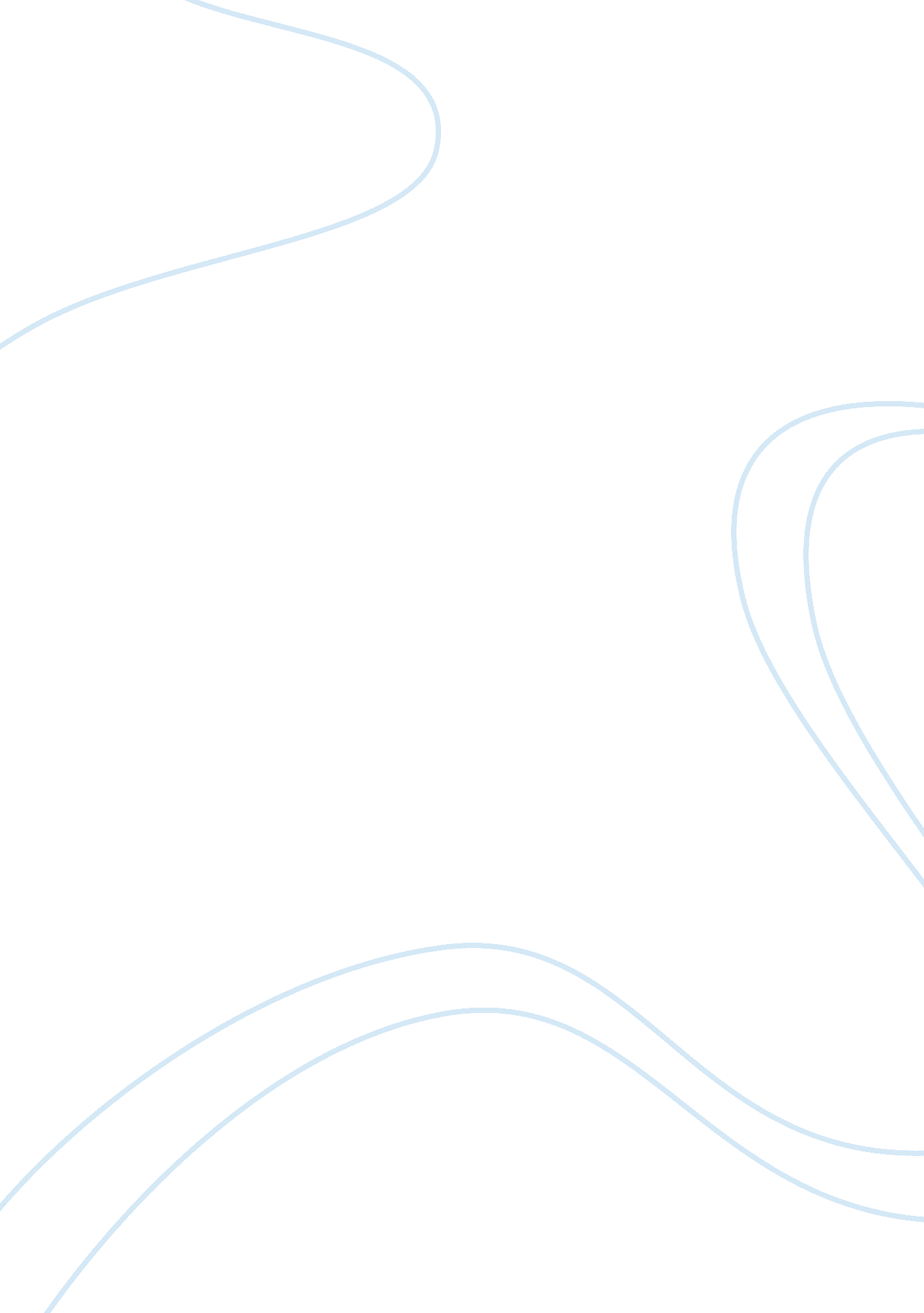 Twitter's role in coverage of the penn stage sagaMedia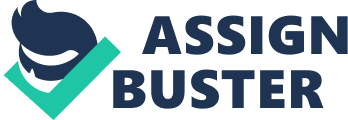 The media tool it to twitter to condemn children abuse by their coach and demanded immediate action. Therefore, twitter and the like of Facebook and Instagram have become a powerful tool more than any other news medium. 
For sports journalism, Twitter does not only provide a medium of relying on messages, but also it is a source of information from influential people in leadership and corporate bodies. Moreover, Twitter allows people to respond to news bite and express tier feeling on any particular topic that is relayed to them. It thus becomes efficiently for a journalist to follow-up on their stories and gets back with an informed judgment (Sanderson & Hambrick, 2012). Moreover, because a journalist has focused on framing as a practice to shape what people perceive of the news, it has become efficient for this to happen via Twitter because it targets a specific group of people. 
In conclusion, the use of social media has had a great influence on the sport as was evidenced by the reporting of Penn State University Story. It demonstrated that Twitter and other social sites offer interaction as well as delivering news. It thus has become convenient for both journalists and the consumers as it does not require too much spending and resources to convey messages. 